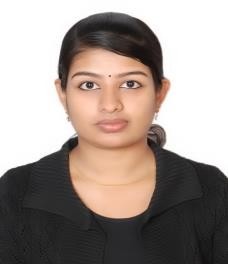 SHEEMA SHEEMA.365572@2freemail.com  Career Objective	  To join a stable work force where I can constantly learn, develop my skills, and potential to recognize outstanding performance towards the company; which gives an opportunity to expand my knowledge in strategic and human manner for the excellence of the organization.Work Experience	Gulf Diagnostic Center Hospital 	June 2016 – July 2016TreasuryReviewing the Daily Cash and Bank Position and Downloading Updated Bank Statement from E-banking .Preparation of Cash Inflows and Outflows .Reconciliation of  Bank Statement .Coordinating with the Payable Team in Reconciliation of Cheques in Hand/ Released Maintaining Current payments and PDC Cheque Folder.  Reporting to the CFO regarding the current status .Preparation of  Internal Transfer Cheques , Preparation of  Loan Letters.Recording Necessary Bank Entries in SAGE.Receivables Forecast Vs Actual Received .Travco Travel L.L.C	December 2013 – July 2014Product and Contracting ExecutiveManaged reservation contracts between hotels and Travco Travel.Loaded contracts in Travo Travel systems accurately and efficiently.Coordinated with contracting department and hotels of for issues while loading the rates.Presented contracts/promotions/special offers as per the information given by management.Prepared action stop sales and free sales when advised by management to ensure the system is updated within the required timeline.Updated Terms and Condition in accordance with contract agreement with hotels.Al Ayoubi Accounting and Auditing	July 2013 – December 2013Asst. Auditor cum Admin Prepared audit reports (P/L, Cash Flow, Balance Sheet, and Financial Graphs statements in Excel).Checked the consolidated financial statements are free from material misstatement.Checked audit reports.Managed the input of receipt vouchers, invoices, journal entries, petty cash, and reconciliation of bank statements .Administration , Handling Incoming /Outgoing  calls , Arranging  and Filing Documents .Academic Background	Manipal University	Dubai, United Arab Emirates Master of Business Administration – Finance	Class of 2015Mahatma Gandhi University	RAK, United Arab Emirates Bachelor of Commerce – Accounting withComputer Applications	Class of 2013New Indian Model School	Dubai, United Arab Emirates High School – Kerala Board	Class of 2010Grace Central School	Kerala, IndiaCBSE	Class of 2008Kindergarten Starters  	Dubai, United Arab Emirates	Class till 2004Soft Skills	CommunicationQuick LearnerTeam PlayerHard Working Dedicated FlexibilityCreativePositive AttitudeMulti-TaskingAnalytical Self-MotivatedTime ManagementComputer Skills	Microsoft Office Packages (Excel, Word, Power point, Access and Outlook).Peachtree Accounting Software / SAGE 50Tally.ERP9 (including VAT+ Payroll )Languages	English – Written & SpokenMalayalam – Written & SpokenHindi – Written & SpokenAdditional Information	Nationality: Indian	D.O.B: 21-July-1992.Gender: FemaleMarital Status: Marriedisa Status: Valid Residence Visa.Driving License: Valid UAE Driving LicenseReferences Are Available Upon Request